THE AIR CADET LEAGUE OF CANADA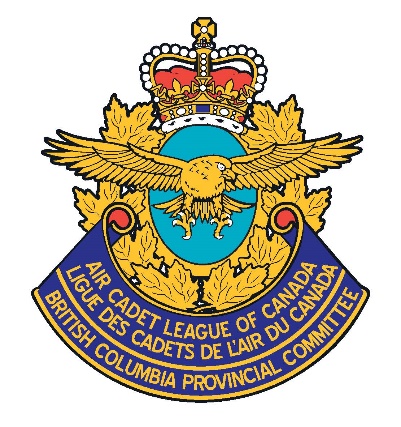 BRITISH COLUMBIA PROVINCIAL COMMITTEELEAGUE REPRESENTATIVEANNUAL VISIT REPORT Due Date:  April 30thEmail to:  finance@aircadetleague.bc.caCadets in FORTRESS:	Cadets on PARADE:League Representative (LR):  Your role as the LR is to create conversation whilst providing support, guidance and encouragement to the SSC Chair and the Committee. This report should assist you in determining where your mentorship and support are required.  Please continue to provide your comments on page 3 as it is an integral part of this report.         (Y=Yes / N=No)(Y=Yes / N=No)PART 6:  LEAGUE REPRESENTATIVE COMMENTS Please complete the comments with information you feel is pertinent to the health and welfare of the SSC/SQN.Comments on the standard of communication between the SSC and Commanding Officer:General comments/observations:Report Submitted by:								Date:									SSC = Squadron Sponsoring Committee	CO = Commanding Officer	SQN = Squadron			LR = League RepresentativeSQN #SSC Representative:Date of Visit:BCPC League Rep:DATE of AGM:Date of ACR:PART 1:  SQUADRON SPONSORING COMMITTEE/MILITARY COMMUNICATIONSPART 1:  SQUADRON SPONSORING COMMITTEE/MILITARY COMMUNICATIONSPART 1:  SQUADRON SPONSORING COMMITTEE/MILITARY COMMUNICATIONSYN1Are the SSC and Cadets aware of the Squadron’s promotion policy?Are the SSC and Cadets aware of the Squadron’s promotion policy?2Are the SSC and Cadets informed of the criteria necessary for consideration for promotion?Are the SSC and Cadets informed of the criteria necessary for consideration for promotion?3Does the CO consult with the SSC Chair concerning promotions for WO1 and WO2?Does the CO consult with the SSC Chair concerning promotions for WO1 and WO2?4Is the CO invited to the SSC meetings to report on Sqn activities?  Is the CO invited to the SSC meetings to report on Sqn activities?  5Is the SSC Chair invited to attend the Squadron Staff meetings?Is the SSC Chair invited to attend the Squadron Staff meetings?6Does the SSC Chair provide the CO with copies of meeting minutes and financial statements on a monthly basis?Does the SSC Chair provide the CO with copies of meeting minutes and financial statements on a monthly basis?7Does the SSC communicate with the CO regarding new Cadet registrations and non-effective Cadets?Does the SSC communicate with the CO regarding new Cadet registrations and non-effective Cadets?8Does the Sqn run an Effective Speaking program?                                   If yes, how many? PART 2:  SOCIETY REQUIREMENTSPART 2:  SOCIETY REQUIREMENTSYN9Has SSC submitted the Society Annual Report (Form 4) (Filed to BCPC Office)10If the SSC is a Registered Charity with CRA, have they submitted their T3010 for fiscal year end of August 31st?    11Has SSC submitted all of the Society’s monthly meeting minutes to the BCPC office (if not, LR to advise SSC that all monthly minutes are to be submitted electronically to BCPC)12Did SSC submit the Society’s Annual General Meeting minutes?(to BCPC Office)13SSC Chair begun or completed the SSC Chair’s Annual Report (BCF202) due May 15th?PART 3:  FINANCIAL REQUIREMENTSPART 3:  FINANCIAL REQUIREMENTSYN14Did the SSC prepare a budget for the year? (electronic copy must be submitted to BCPC)15Was the Assessment submitted to BCPC paid by deadline?16Did the SSC submit year-end ACC9 to BCPC by October 31st?  17Has the SSC electronically submitted financials on a monthly basis to the BCPC office?18Did SSC meet financial needs of SSC/SQN? (eg: fundraising/tag days/bills paid, etc.)PART 4:  SSC COMMUNICATIONPART 4:  SSC COMMUNICATIONYN19Do the SSC members attend parade nights?20Is there a Newsletter/Blog/Website/FB Page available to parents on a regular basis? (LR to include website/blog address, FB page name or copy of Newsletter)21Did the SSC host a “NEW” Parent Orientation session at start of training year?22Does the SSC/SQN provide an information booklet or website link to all parents?23Did the SSC/SQN host a special event/competition(s)?  Is so, what?24Does the SSC provide funds to advertise for staff and cadet recruiting?25Did the SSC send members to attend the BCPC Annual General Meeting?26Does the SSC attend training provided by the BCPC, Wing Chairs and/or Group Chairs?27Does the SSC Chair communicate regularly with the League Representative? (including sending copies of minutes to the League Representative)PART 5:  ADMINISTRATIONPART 5:  ADMINISTRATIONYN28Does the SSC use the SSC Compliance Checklist (BCF201)?29Did the SSC submit the SSC Information Sheet (BCF200) immediately following the AGM to BCPC office?30Did the SSC submit the ACR Information Sheet (BCF207) by February 28th ?31Is the SSC completing the SSC Screening & Registration process on a regular basis and providing an updated BCF213 Society Membership Records’ form to the BCPC office regularly? Note – LR to request a current BCF213 Society Membership Records’ form from SSC (this is an ongoing process).